※ 推薦表不足請自行延伸，內容至多2頁。填妥並親簽後，上傳推薦表影像檔：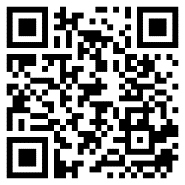 個人推薦表本人               （姓名）謹推薦             （姓名）
參加「113年淨零綠生活推廣種子講師徵選」，推薦理由如下：一、與被推薦人的關係及了解情形二、環境教育教學推廣能力成效及特色此致   國家環境研究院推薦人姓名：________________（簽章）任職單位：_________________職稱__________________連絡電話：_________________中華民國113年 月 日